Okehampton College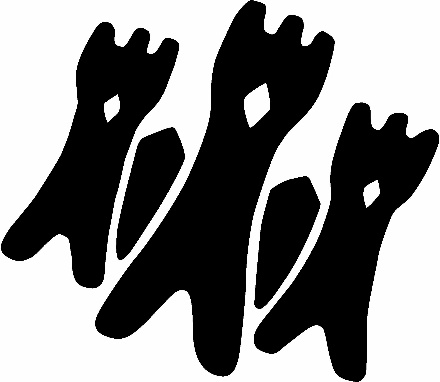 MathematicsYear 7Summer Term ReviewName:Core and HigherIntroduction – how to use this bookletThis booklet is to help you review and revise the key topics covered towards the end of the academic year (and mostly by remote learning).Early in the Autumn term you will have a written assessment on questions from these topics and your performance will help your teachers plan how to support you next year.Each section contains a Knowledge Organiser on the topic, followed by practice questions (Core and Higher level).  The answers are at the end of the booklet.If you have completed most of the remote learning lessons set on Class Charts, you may still like to use this booklet to review what you have learnt and help you prepare for the assessment.  If you have not been able to complete many of the lessons, the knowledge organisers should help you catch up on the topics and answer the practice questions.  You should check your work against the answers and if necessary, go back and correct any mistakes.You will still be able to log in to the Sparx lessons (codes given on Class Charts for your class) until 31st July, so you can use this resource to catch up on some topics and practise the skills.If your maths group is 7x/Ma1 or 7y/Ma1, you should be able to answer the Core questions but may like to concentrate on the Higher questions.  For all other students, you should concentrate on the Core questions (though of course you are welcome to try the Higher ones as well!)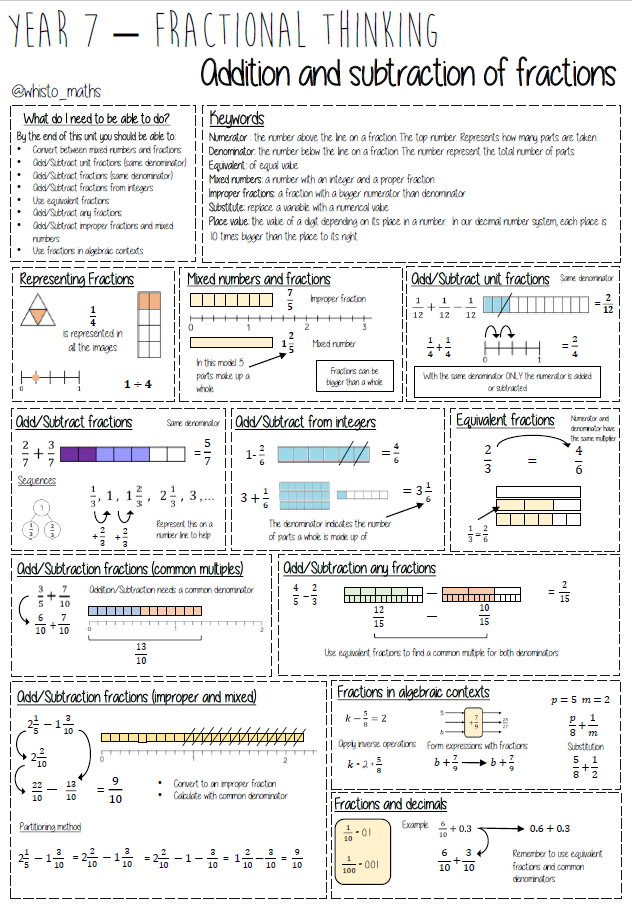 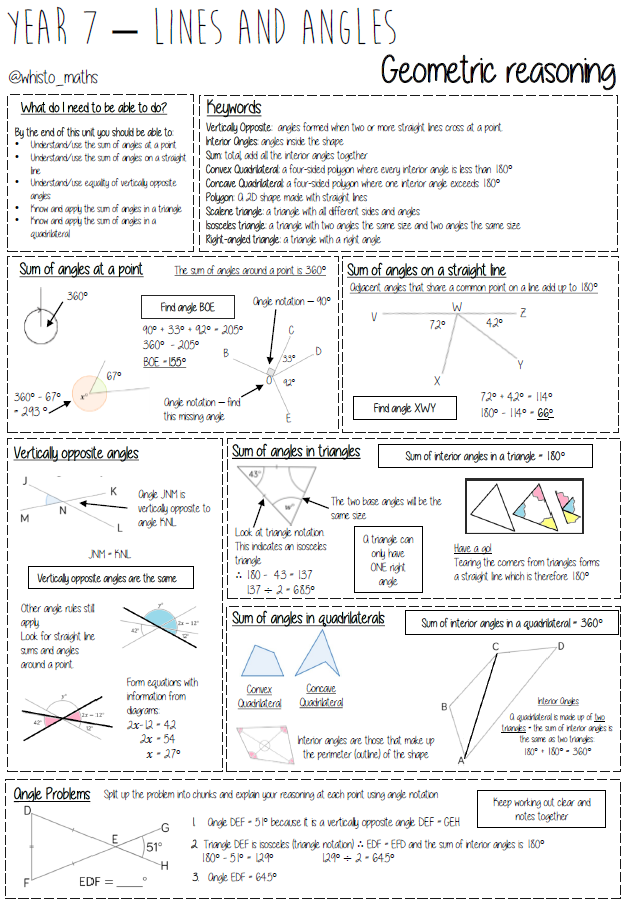 Year 7 Higher Questions - Geometric Reasoning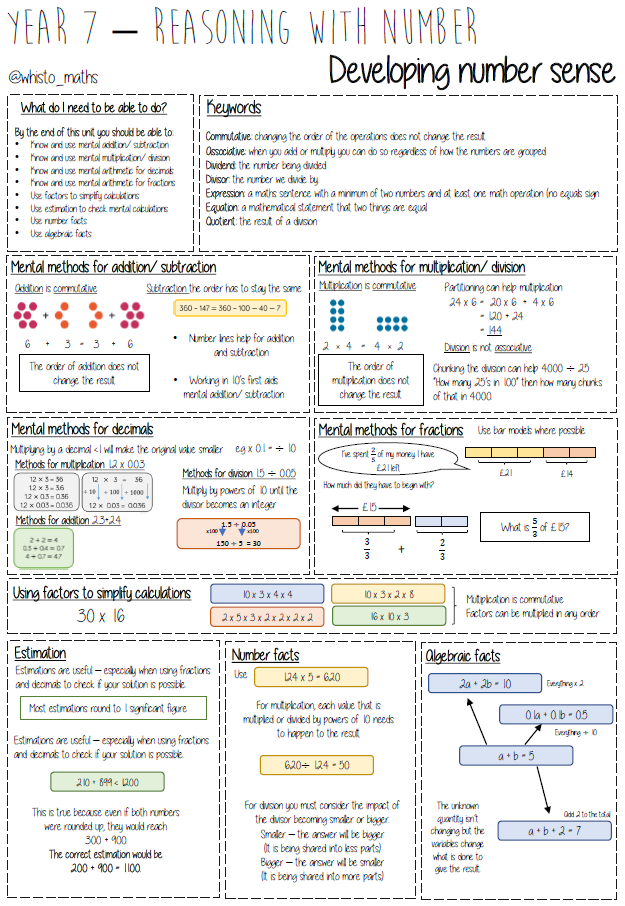 Year 7 Higher Questions - Developing Number Sense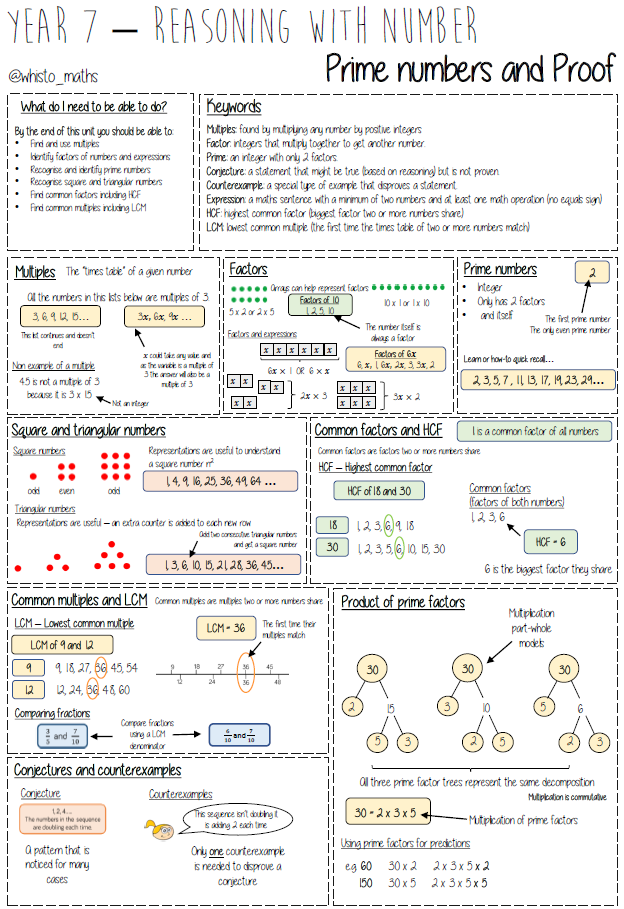 Year 7 Higher Questions - Prime Numbers and ProofYear 7 Higher Answers - Addition and Subtraction of FractionsYear 7 Higher Answers - Geometric ReasoningYear 7 Higher Answers - Developing Number SenseYear 7 Higher Answers - Prime Numbers and ProofTopic 1Fractional Thinking – Addition and Subtraction of FractionsTopic 2Lines and Angles – Geometric ReasoningTopic 3Reasoning with Number – Developing Number SenseTopic 4Reasoning with Number – Prime Numbers and ProofAnswersYear 7 Core – Addition and Subtraction of Fractions QuestionsYear 7 Core – Addition and Subtraction of Fractions QuestionsYear 7 Core – Addition and Subtraction of Fractions QuestionsYear 7 Core – Addition and Subtraction of Fractions Questions1.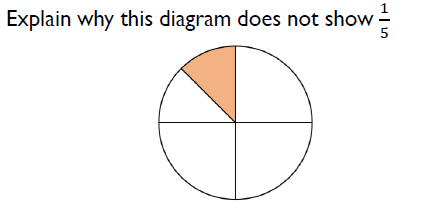 2.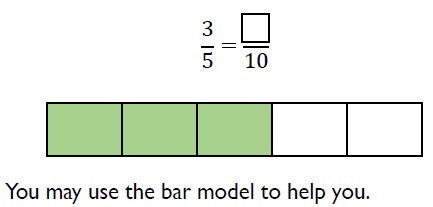 3.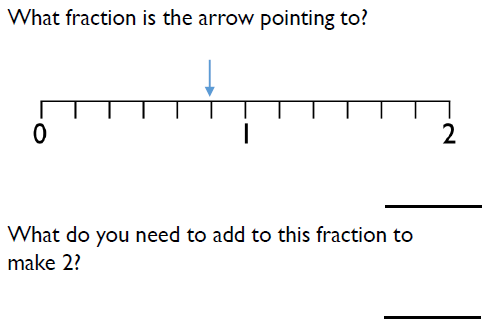 4.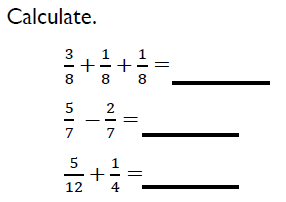 5.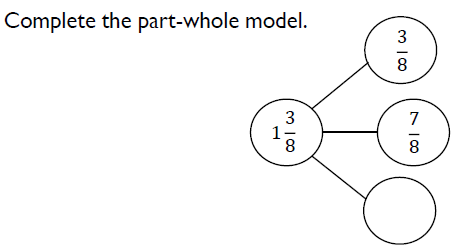 6.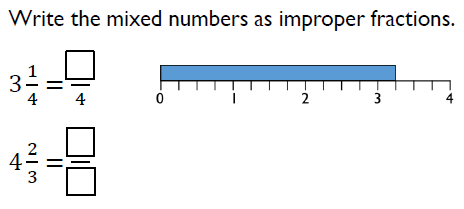 Year 7 Core Questions – Addition and Subtraction of Fractions Year 7 Core Questions – Addition and Subtraction of Fractions Year 7 Core Questions – Addition and Subtraction of Fractions Year 7 Core Questions – Addition and Subtraction of Fractions 7.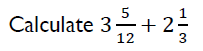 8.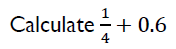 9.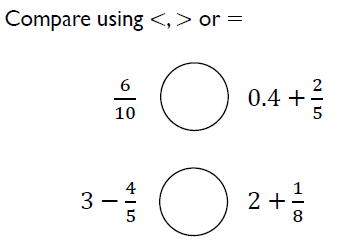 10.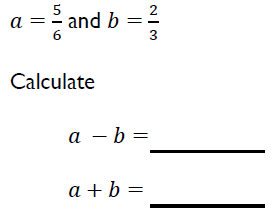 11.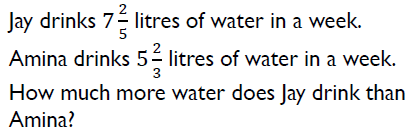 12.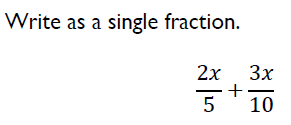 Year 7 Higher Questions - Addition and Subtraction of FractionsYear 7 Higher Questions - Addition and Subtraction of FractionsYear 7 Higher Questions - Addition and Subtraction of FractionsYear 7 Higher Questions - Addition and Subtraction of Fractions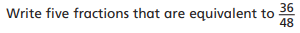 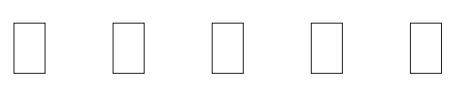 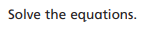 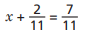 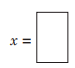 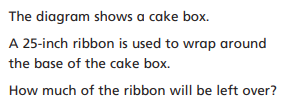 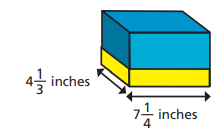 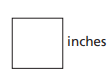 In the fraction pyramid, the number in each box is the sum of the two numbers below.Is the number on the top box greater than 5.25?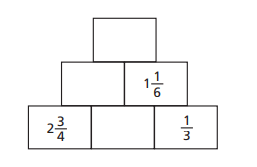 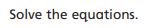 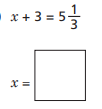 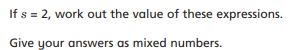 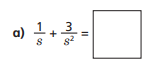 Year 7 Core Questions – Geometric Reasoning Year 7 Core Questions – Geometric Reasoning Year 7 Core Questions – Geometric Reasoning Year 7 Core Questions – Geometric Reasoning Year 7 Core Questions – Geometric Reasoning Year 7 Core Questions – Geometric Reasoning Year 7 Core Questions – Geometric Reasoning 1.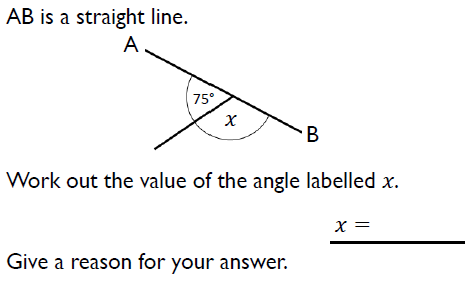 2.2.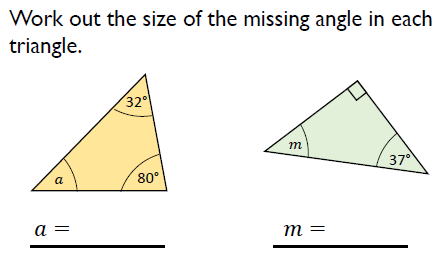 3.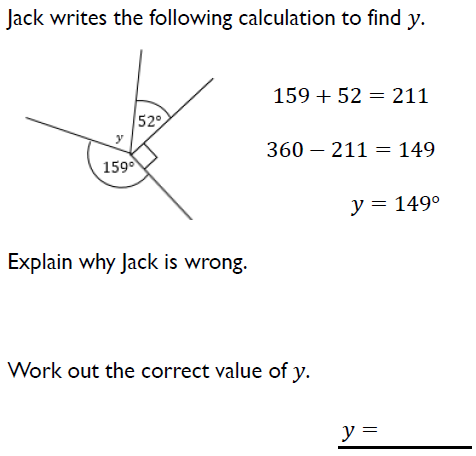 4.4.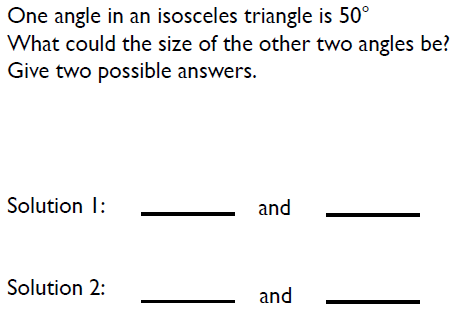 5.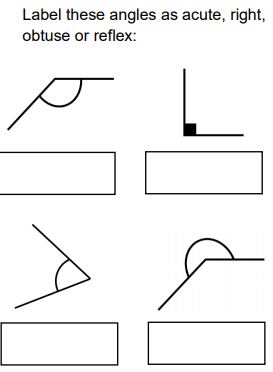 6.6.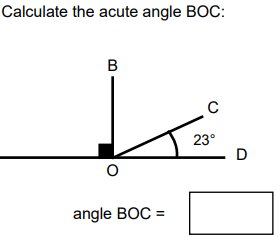 Year 7 Core Questions – Geometric Reasoning Year 7 Core Questions – Geometric Reasoning Year 7 Core Questions – Geometric Reasoning Year 7 Core Questions – Geometric Reasoning Year 7 Core Questions – Geometric Reasoning Year 7 Core Questions – Geometric Reasoning 7.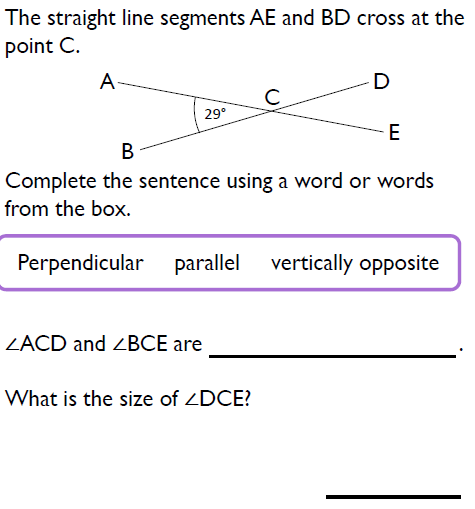 8.8.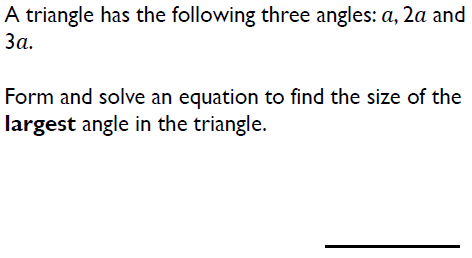 9.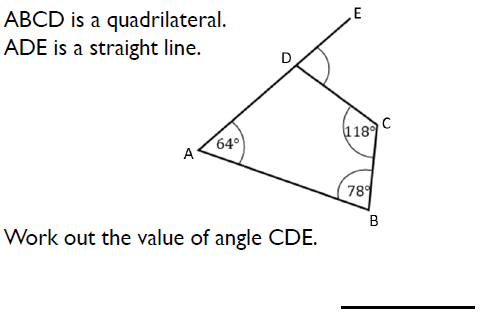 10.10.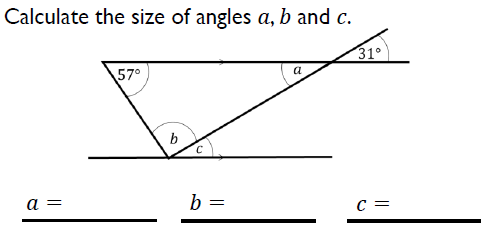 11.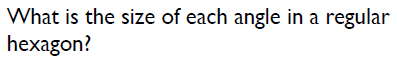 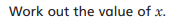 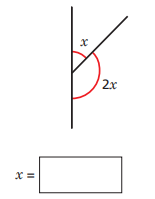 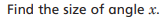 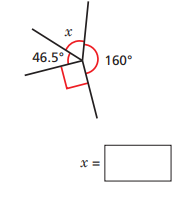 One of the angles in a triangle is 38˚. Another angle is twice the size of the first angle. What is the size of the third angle?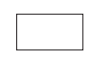 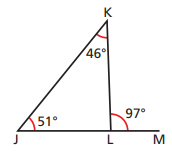 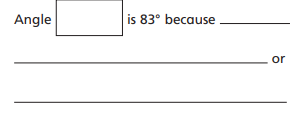 The diagram shows three straight lines intersecting at a single point. Work out the value of and 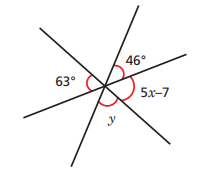 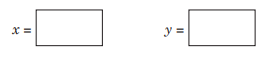 Two isosceles triangles are joined to form a kite.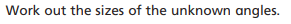 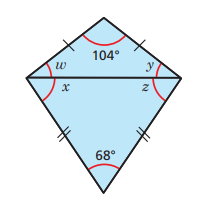 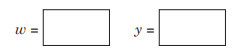 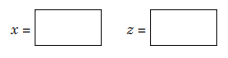 Year 7 Core Questions – Developing Number Sense Year 7 Core Questions – Developing Number Sense Year 7 Core Questions – Developing Number Sense Year 7 Core Questions – Developing Number Sense 1.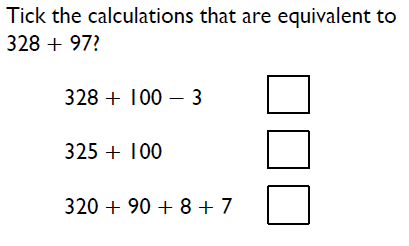 2.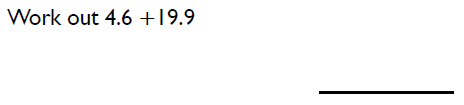 3.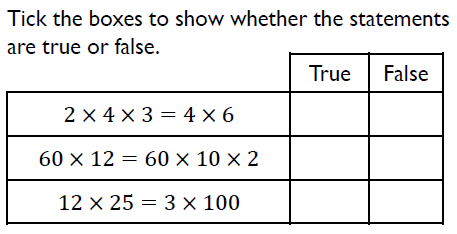 4.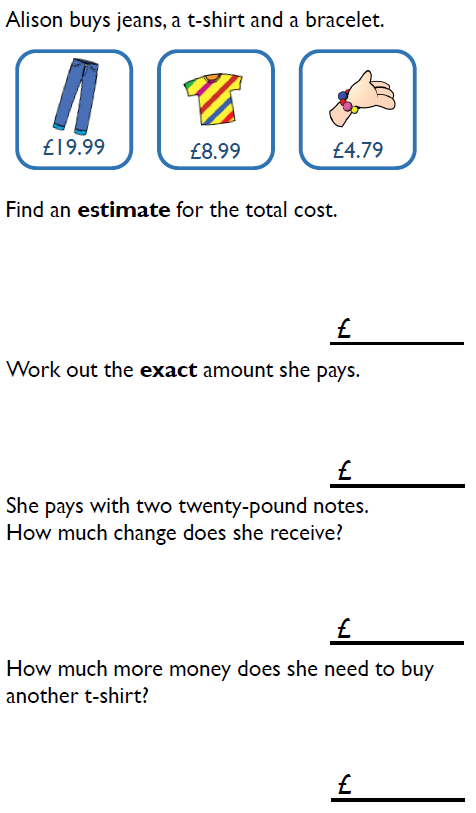 5.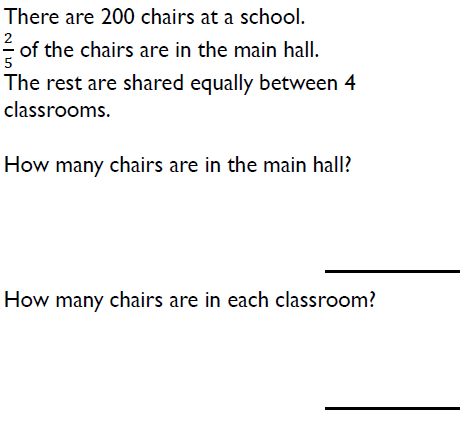 4.Year 7 Core Questions – Developing Number Sense Year 7 Core Questions – Developing Number Sense Year 7 Core Questions – Developing Number Sense Year 7 Core Questions – Developing Number Sense 6.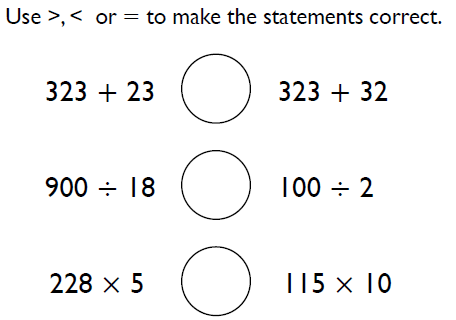 7.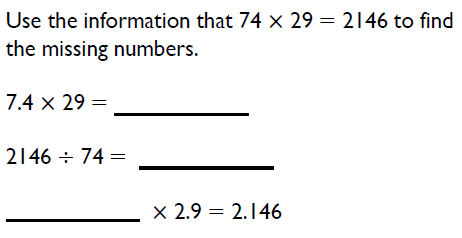 8.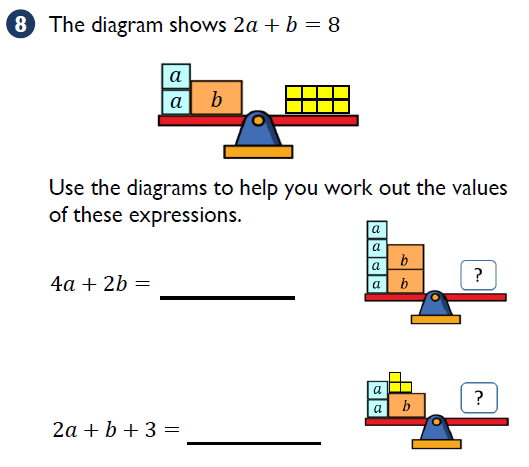 9.Estimate 10.Estimate 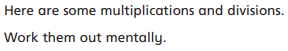 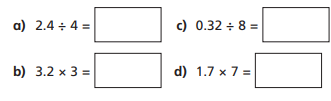 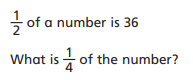 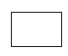 Find three different ways to multiply 16 by 50 using factors.___________________________________________________________________________________________________________________________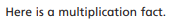 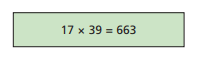 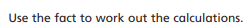 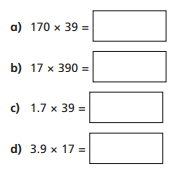 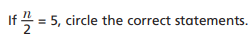 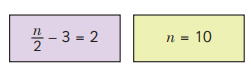 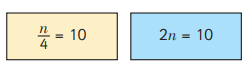 What are the correct answers for the statements you have not circled?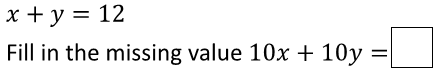 Year 7 Core Questions – Prime Numbers and Proof Year 7 Core Questions – Prime Numbers and Proof Year 7 Core Questions – Prime Numbers and Proof Year 7 Core Questions – Prime Numbers and Proof 1.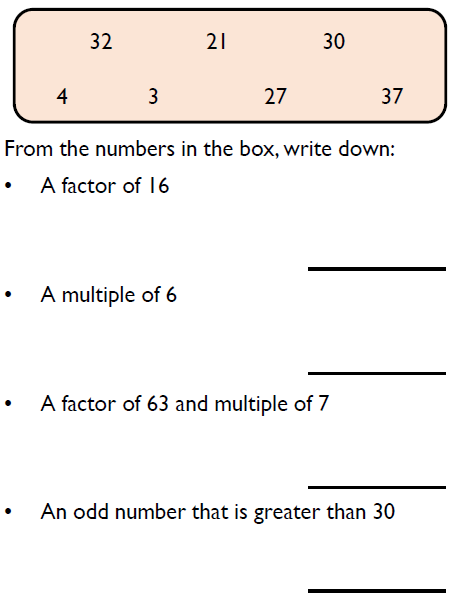 2.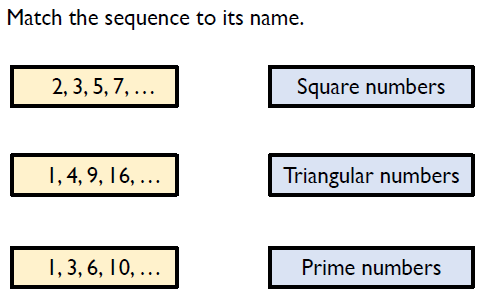 1.3.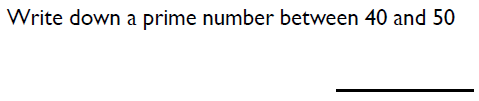 4.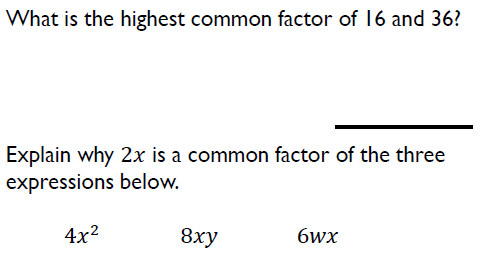 5.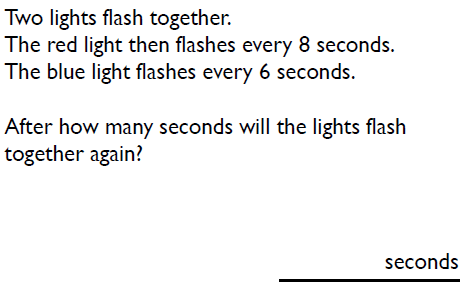 Year 7 Core Questions – Prime Numbers and Proof Year 7 Core Questions – Prime Numbers and Proof Year 7 Core Questions – Prime Numbers and Proof Year 7 Core Questions – Prime Numbers and Proof 6.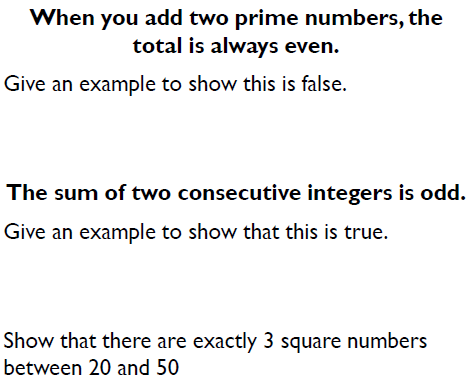 7.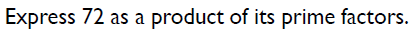 6.8.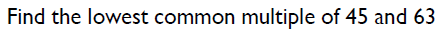 9.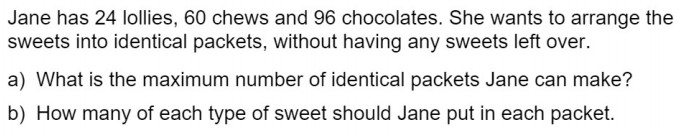 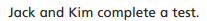 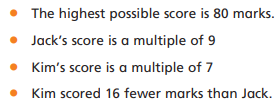 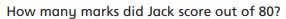 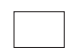 Use the clues to find four consecutive numbers that fit in the boxes.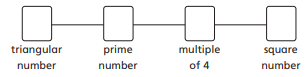 Write a common factor of  Complete a factor tree and give the number as a product of its prime factors.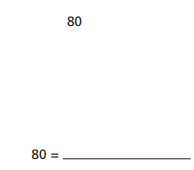 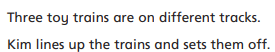 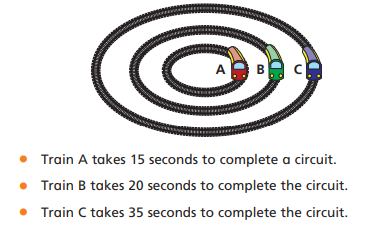 After how many minutes will the trains next line up in the same position?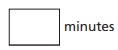 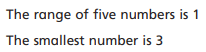 Aisha thinks the median must be 3.5 as the greatest number of 4 and 3.5 is in the middle.Give a counter-example to Aisha’s conjecture._____________________________________Year 7 Core Answers – Addition and Subtraction of Fractions Year 7 Core Answers – Addition and Subtraction of Fractions Year 7 Core Answers – Addition and Subtraction of Fractions Year 7 Core Answers – Addition and Subtraction of Fractions 1.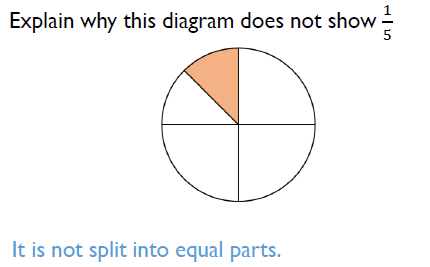 2.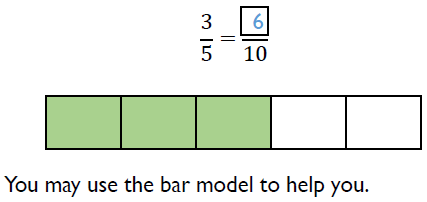 3.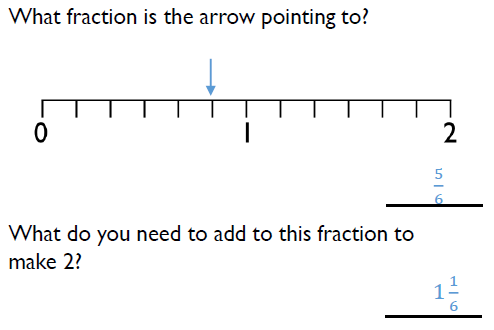 4.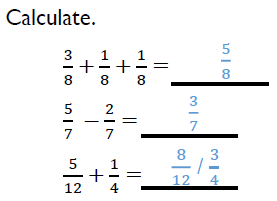 5.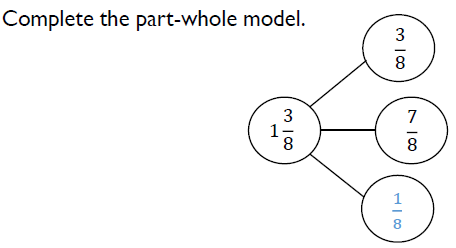 6.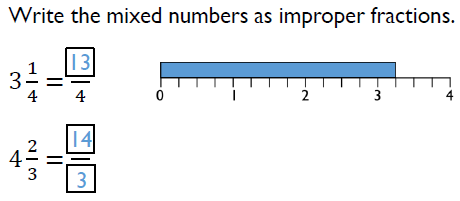 Year 7 Core Answers – Addition and Subtraction of Fractions Year 7 Core Answers – Addition and Subtraction of Fractions Year 7 Core Answers – Addition and Subtraction of Fractions Year 7 Core Answers – Addition and Subtraction of Fractions 7.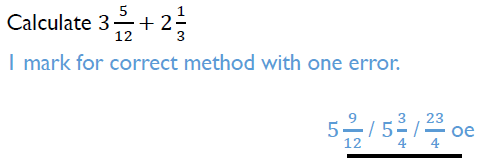 8.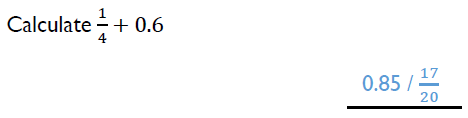 9.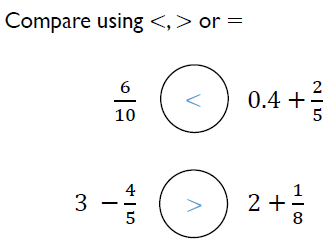 10.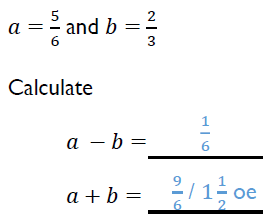 11.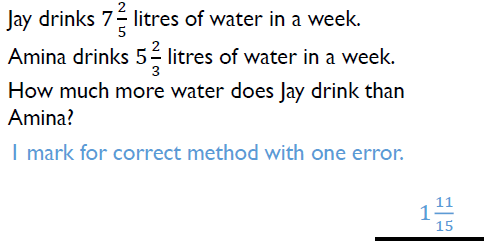 12.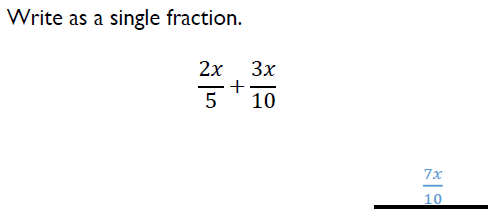 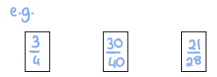 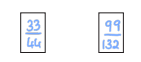 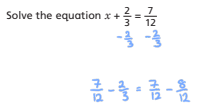 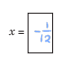 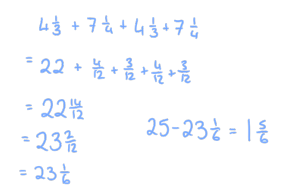 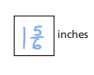 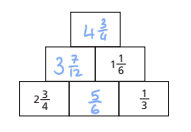 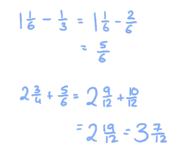 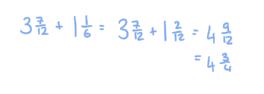 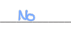 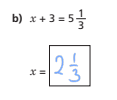 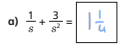 Year 7 Core Answers – Geometric Reasoning Year 7 Core Answers – Geometric Reasoning Year 7 Core Answers – Geometric Reasoning Year 7 Core Answers – Geometric Reasoning 1.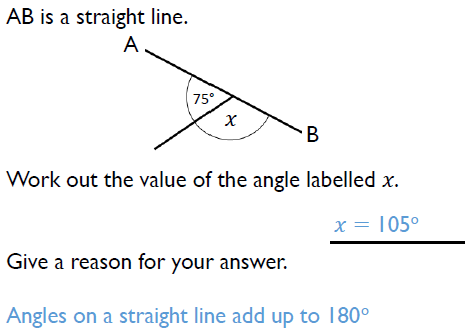 2.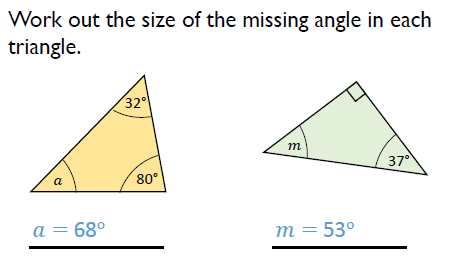 3.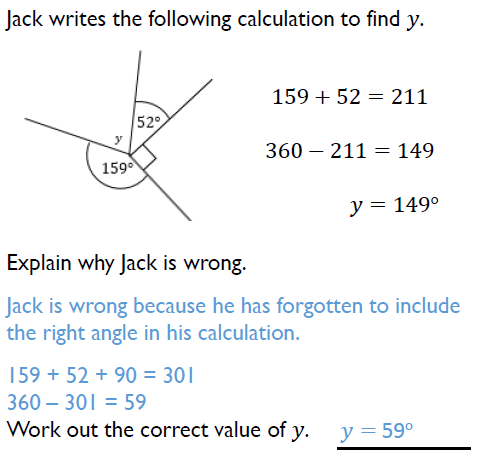 4.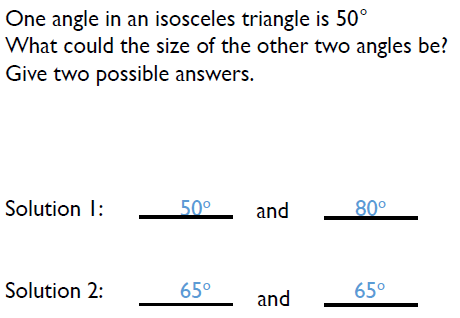 5.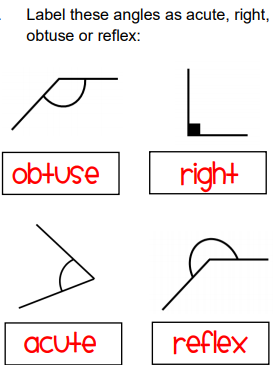 6.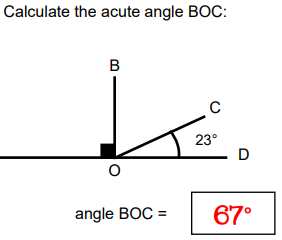 Year 7 Core Answers – Geometric Reasoning Year 7 Core Answers – Geometric Reasoning Year 7 Core Answers – Geometric Reasoning Year 7 Core Answers – Geometric Reasoning 7.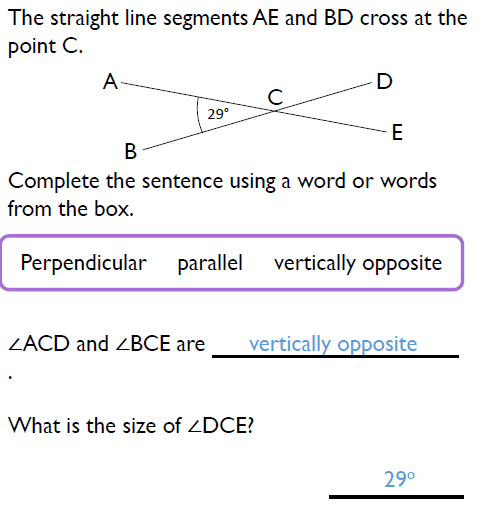 8.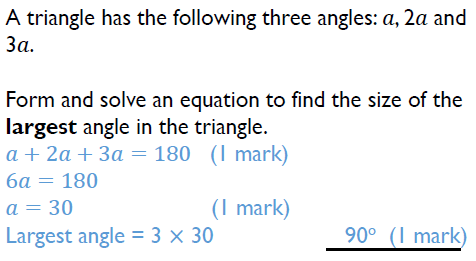 9.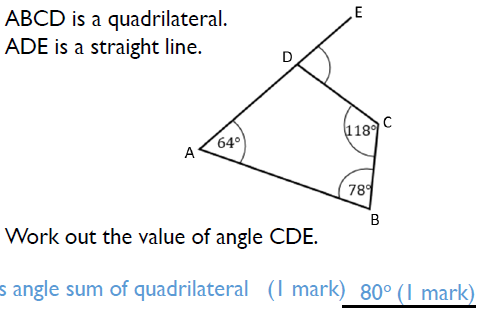 10.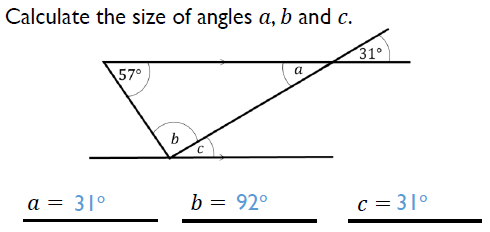 11.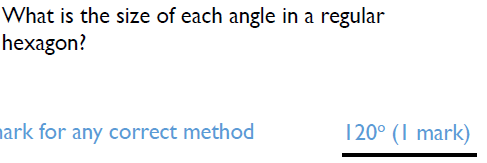 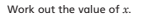 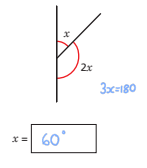 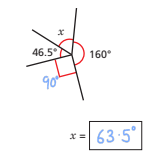 One of the angles in a triangle is 38˚. Another angle is twice the size of the first angle. What is the size of the third angle?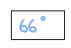 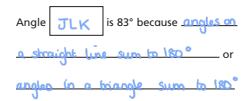 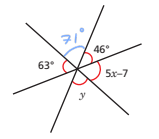 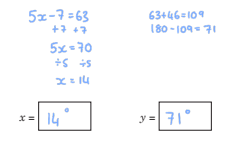 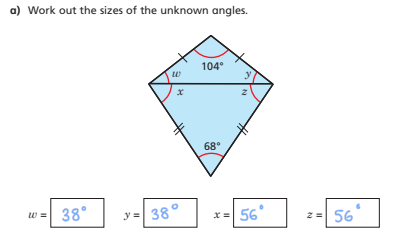 Year 7 Core Answers – Developing Number Sense Year 7 Core Answers – Developing Number Sense Year 7 Core Answers – Developing Number Sense Year 7 Core Answers – Developing Number Sense 1.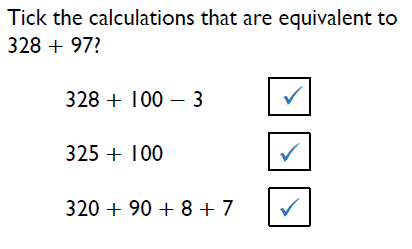 2.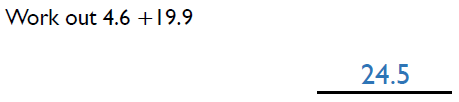 3.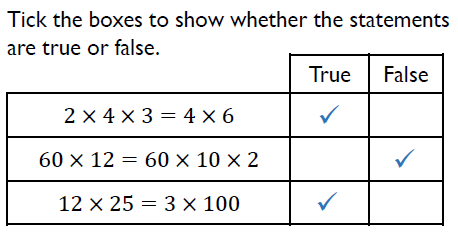 4.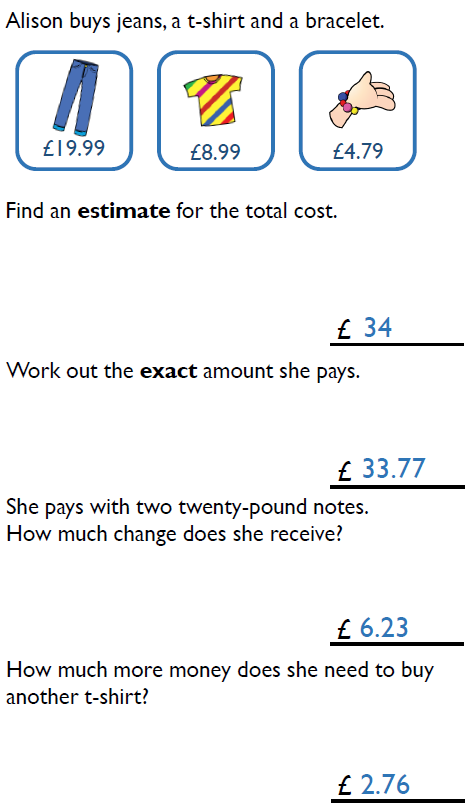 5.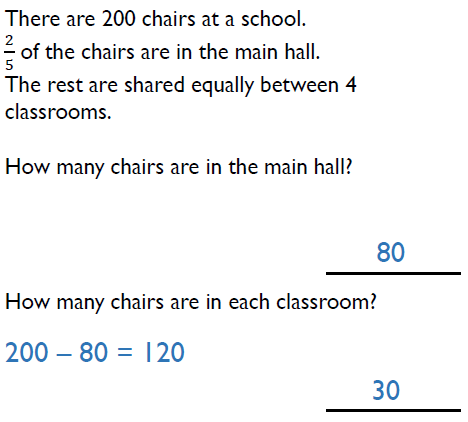 4.Year 7 Core Answers – Developing Number Sense Year 7 Core Answers – Developing Number Sense Year 7 Core Answers – Developing Number Sense Year 7 Core Answers – Developing Number Sense 6.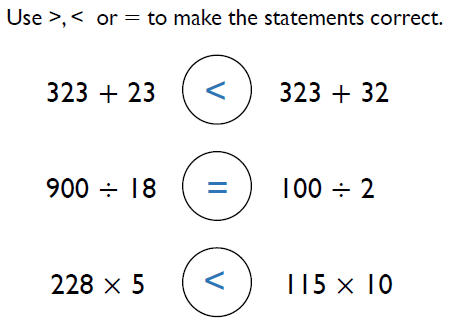 7.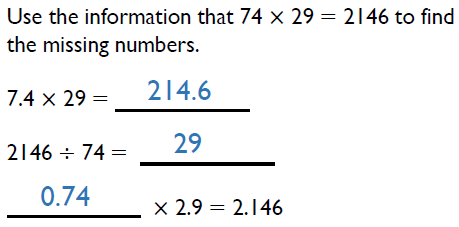 8.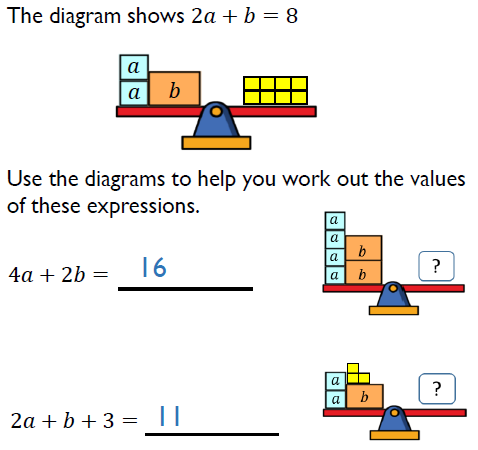 9.Estimate 10.Estimate 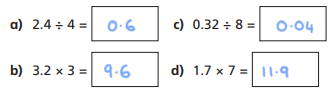 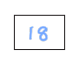 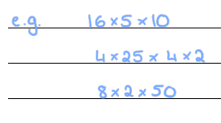 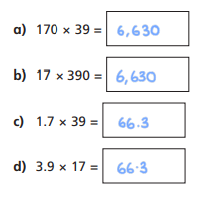 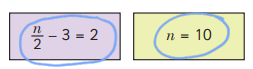 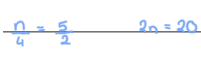 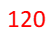 Year 7 Core Answers – Prime Numbers and Proof Year 7 Core Answers – Prime Numbers and Proof Year 7 Core Answers – Prime Numbers and Proof Year 7 Core Answers – Prime Numbers and Proof 1.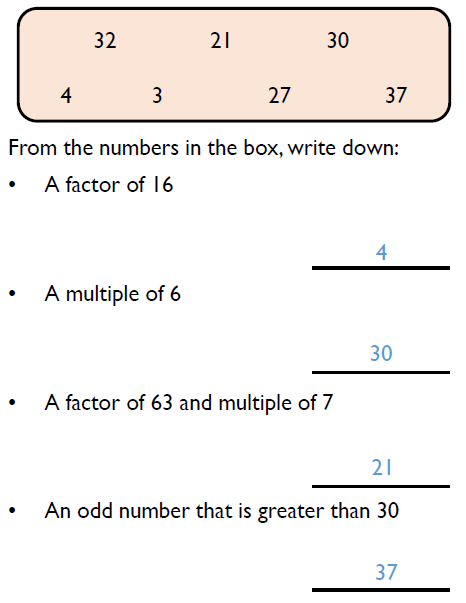 2.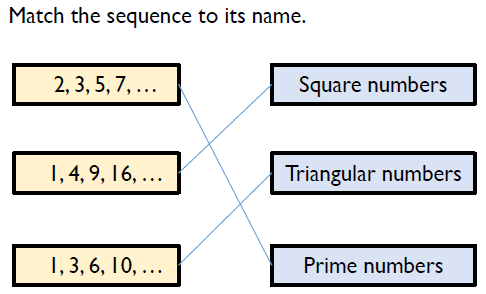 1.3.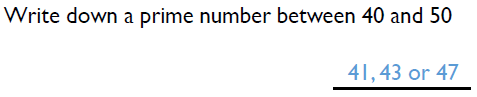 4.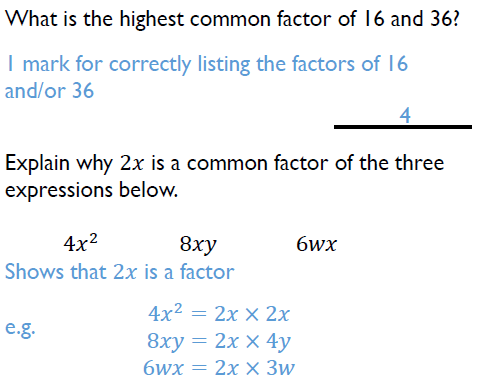 5.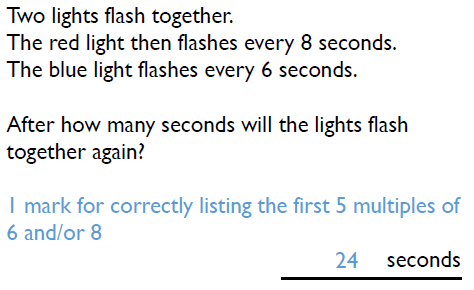 Year 7 Core Answers – Prime Numbers and Proof Year 7 Core Answers – Prime Numbers and Proof Year 7 Core Answers – Prime Numbers and Proof Year 7 Core Answers – Prime Numbers and Proof 6.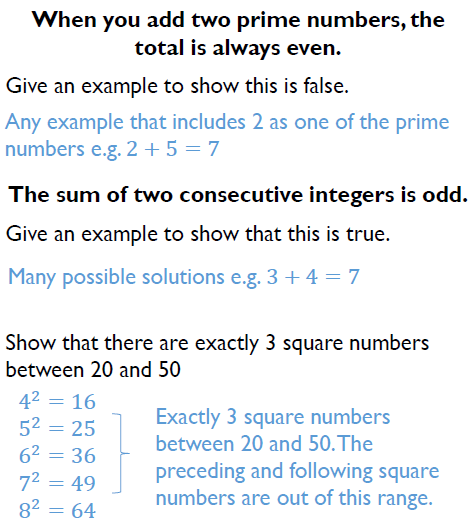 7.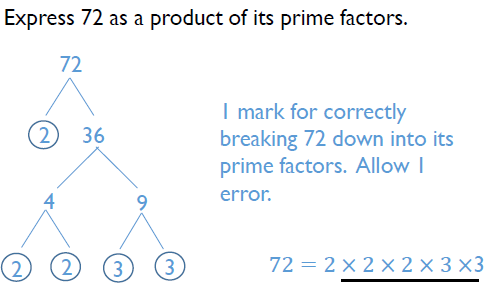 6.8.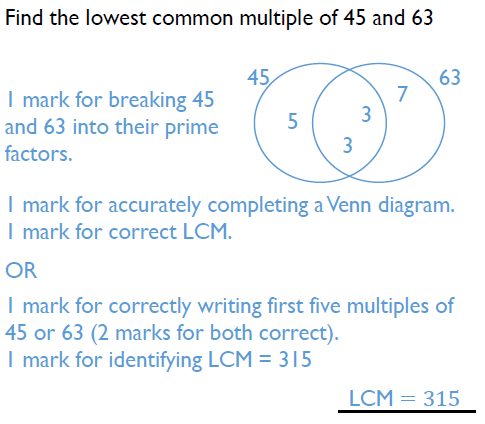 9.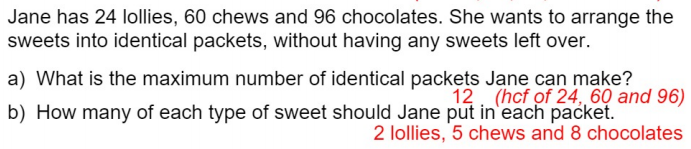 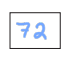 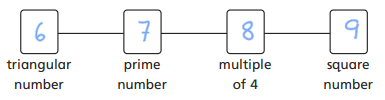 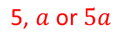 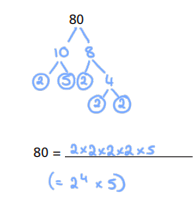 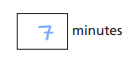 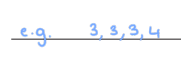 